								........................ П.Д.								ПЭПВаше обращение  о ненадлежащем расследовании сотрудниками УП Жамбылского района Алматинской области уголовного дела, зарегистрированного по ст.317 УК,  рассмотрено.Установлено, что Ваши доводы о ненадлежащем расследовании уголовного дела нашли свое подтверждение.В этой связи, Департаментом полиции Алматинской области проведено служебное расследование, по результатам которого виновные должностные лица привлечены к дисциплинарной ответственности. Вместе с тем, по указанию Следственного департамента 10.11.2020 года сроки расследования возобновлены. Департаменту полиции Алматинской области даны письменные указания о проведении дополнительных следственных мероприятий, направленных на полное и всестороннее исследование всех обстоятельств дела, в том числе с учетом Ваших доводов.  Ход расследования взят на контроль. Разъясняем, что согласно статьи 99 Уголовно-процессуального кодекса, участники уголовного процесса вправе обращаться с ходатайством о производстве процессуальных действий или принятии процессуальных решений к лицу, осуществляющему досудебное расследование.В случае несогласия с принятым процессуальным решением, а также результатами рассмотрения обращения, Вы вправе обжаловать их в установленном порядке. Заместитель начальникаСледственного департамента				      	    К. Нурмагамбетовисп. Абдилхади Ж.тел.71-41-98ҚАЗАҚСТАНРЕСПУБЛИКАСЫІШКІ ІСТЕРМИНИСТРЛІГІ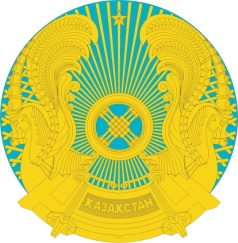 МИНИСТЕРСТВОВНУТРЕННИХ ДЕЛРЕСПУБЛИКИКАЗАХСТАН010000, Астана қаласы,Тәуелсіздік даңғылы, 1тел.: 8 (7172) 72 22 31электрондық мекенжай: kense@mvd.kz010000, город Нур-Султанпроспект Тәуелсіздік, 1тел.: 8 (7172) 72 22 31электронный адрес: kense@mvd.kz20____ж.__________№______________________________________________